Informational Writing ChecklistYour Name: _______________________________________________________Partner’s Name: __________________________________________________Opinion Writing ChecklistYour Name: _______________________________________________________Partner’s Name: __________________________________________________Narrative Writing ChecklistYour Name: _______________________________________________________Partner’s Name: __________________________________________________Peer Feedback Information Checklist What I like about this writing piece:__________________________________________________________________________________________________    YES      		NOAdditional Comments or Suggestions:__________________________________________________________________________________________________Peer Feedback Opinion Checklist What I like about this writing piece:__________________________________________________________________________________________________          YES      		  NOAdditional Comments or Suggestions:__________________________________________________________________________________________________Peer Feedback Narrative Checklist What I like about this writing piece:__________________________________________________________________________________________________      YES      		  NOAdditional Comments or Suggestions:__________________________________________________________________________________________________Find the introduction.Underline it in BLUE.Can’t find it? Ask your partner.Find the facts, definitions, or details.Underline each in GREEN.Can’t find it? Ask your partner.Find these words:Circle the words in YELLOW.Let your partner know if one is missing.When you read the piece out loud, does it sound good to you?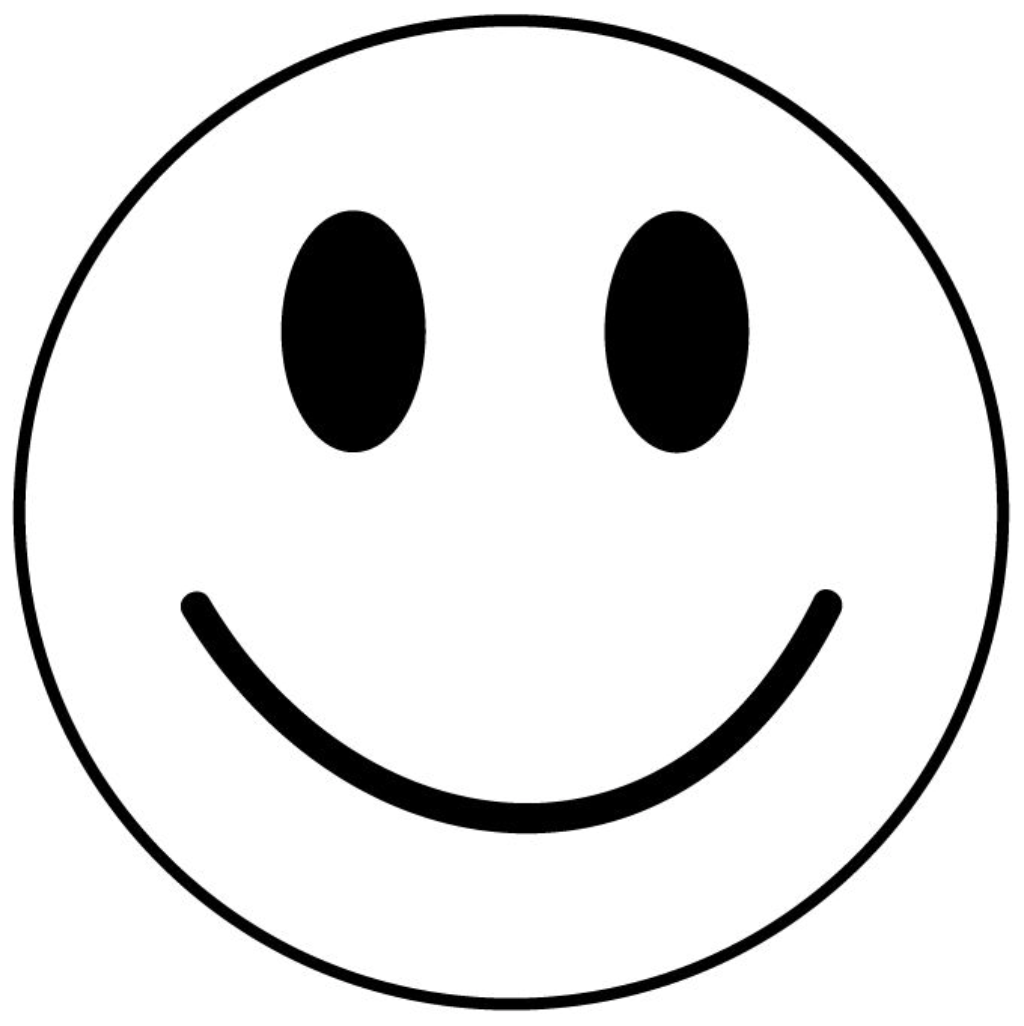 Underline any parts that are confusingFind the opinion.Underline it in BLUE.Can’t find it? Ask your partner.Find the reasons.Underline each in GREEN.Can’t find it? Ask your partner.Were transitions used to make connections?Circle them in YELLOW.Put the letter T in place where a transition would be helpful.When you read the piece out loud, does it sound good to you?Underline any parts that are confusingFind the beginning.Underline the characters’ names and the setting in BLUE.Can’t find it? Ask your partner.Find the most important events. Underline them in GREEN.Can’t find it? Ask your partner.Were transitions used to make connections?Circle the words in YELLOW.Put the letter T in place where a transition would be helpful.When you read the piece out loud, does it sound good to you?Underline any parts that are confusingIs there an introduction that states the topic?Underline the topic. Is the information presented in an organized way?Is the information easy to understand?Put a ? next to information that is hard to understand.Are the sentences complete? Write the letter S at the start of an incomplete sentence. Were interesting words used? Put a * star above interesting words. Add some interesting words. Were transitions used? Circle transition words or phrases.  Add some transitions. Is there a conclusion?Other: Is there an introduction that states the topic?Underline the topic. Is the opinion stated? Underline the opinion.Are reasons presented? Put an R at the start of every reason.Write a reason at the bottom of the page. Is it easy to understand how the reasons support the opinion?Are the sentences complete? Write the letter S at the start of any incomplete sentence. Were interesting words used? Put a * star above interesting words. Add some interesting words. Were transitions used? Circle transition words or phrases.  Add some transitions. Is there a conclusion?Other: Is there an introduction? Underline the introduction. Are there events in the story? Put an E at the start of every event.Are the events presented in an order that makes sense?Was dialogue or details about the characters included?Are the sentences complete? Write the letter S at the start of an incomplete sentence. Were transitions used? Circle transition words or phrases.  Add some transitions. Is there a conclusion?Other: 